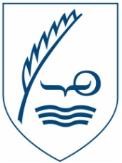 	Gjaldskrá félagsheimila 	 Árblik - Dalabúð – Staðarfell - Tjarnarlundur 	Dalabyggð 	Gildir frá 1. janúar 2020 	 Ekki er heimilt að gista í félagsheimilunum og eru þau ekki leigð til þeirra nota.Heimilt er að víkja frá gjaldskrá ef áhugamannafélög og stofnanir sveitarfélagsins eiga í hlut og veita allt að 50% afslátt. Þó skal gjald aldrei vera lægra en sem nemur kostnaði við ræstingu. Ekki er rukkuð húsaleiga vegna fjáröflunarviðburða skóla eða félagassamtaka í heimabyggð (á ekki við um dansleiki). Greiða skal kostnað við ræstingu. Leigjendur sjá sjálfir um allt er viðkemur dansleikjahaldi s.s. skemmtanaleyfi, dyravörslu og annað. Leigutaki annast sjálfur alla uppröðun og frágang. Eftir viðburð skal þurrka af borðum, raða upp borðum og stólum og sópa eða ryksuga gólf. Sé eldhús leigt með skal leigutaki þvo upp, þrífa og ganga frá öllum eldhús- og borðbúnaði sem notaður var (eldavél, ofn, kælir, leirtau, hnífapör ofl.), þ.e. skilar húsinu eins og hann tók við því. Ekki þarf skúra gólf né þrífa salerni.  Uppröðun á borðum og stólum skal vera eins og komið er að húsinu, nema um annað sé samið við húsvörð. Leigjendur fjarlægja sorp úr húsinu, hreinsa rusl utandyra og koma öllu rusli í næsta gám. STEF gjöld koma til viðbótar leigugjaldi og eru rukkuð af seldum miðum skv. gjaldskrá STEFs.  Skrifstofa Dalabyggðar innheimtir.  Sveitarfélagið sendir út greiðsluseðla vegna leigu. Dráttarvextir reiknast frá gjalddaga séu gjöldin ekki greidd á eindaga auk áfallins innheimtukostnaðar. Í Dalabúð er starfsemi á vegum Auðarskóla.  Sérákvæði vegna þessa eru á næsta blaði / bakhlið. Samþykkt af sveitarstjórn Dalabyggðar, 12. desember 2019. Sérákvæði um leigu á Dalabúð: Mötuneyti: Hverfi áhöld eða búnaður úr eldhúsi og komi ekki í leitirnar er leigutaki ábyrgur og getur vænst sektar fyrir. Leigutaka er ekki heimilt að notfæra sér matvöru sem skólamötuneytið á. (Á við um allar matvörur í búri, kælum og frysti; eins og olíu, hveiti, kaffi, mjólk og krydd) Leigutaka er ekki heimilt að notfæra sér vörur sem skólamötuneytið á. ( Á við um kaffipoka, filmur yfir mat, bréfþurkur, sorppoka og fl.) Að öll áhöld séu í eldhúsi að lokinni leigu en ekki enn í notkun annarstaðar t.d. bakkar, skálar og fl. sem matur er fluttur burtu úr húsin með og á svo að skila síðar. Skólinn er með starfssemi til kl. 8.00 - 16.00 mán. – fim. og til 8.00 - 14.30 á föstudögum.  Húsið er ekki leigt á þessum tímum nema með umsömdum undantekningum.   Tónlistarskóli: Húsnæði tónlistardeildar Auðarskóla fylgir ekki útleigu á Dalabúð samkvæmt samningi þessum. Hljóðfæri sem tónlistardeild Auðarskóla á fylgir ekki útleigu á Dalabúð samkvæmt samningi þessum.   Hljóðkerfi, míkrafónar, snúrur og fl. sem tónlistardeild Auðarskóla á fylgir ekki í útleigu á Dalabúð samkvæmt samningi þessum.   Búningsherbergi: a) Búningsherbergi fylgir ekki með í útleigu.  Sé gert sérstakt samkomulag um útleigu búningsklefa þarf að skila þeim fullþrifnum fyrir mánudagsmorgun ef útleiga er á skólatíma. Búðardal, 12. desember 2019Kristján SturlusonsveitarstjóriDalabúð Árblik Tjarnarlundur Staðarfell Almennir dansleikir eða sólahringsleiga vegna samkomu / viðburðar - aðgangur að eldhúsi innifalinn: Almennir dansleikir eða sólahringsleiga vegna samkomu / viðburðar - aðgangur að eldhúsi innifalinn: Almennir dansleikir eða sólahringsleiga vegna samkomu / viðburðar - aðgangur að eldhúsi innifalinn: Almennir dansleikir eða sólahringsleiga vegna samkomu / viðburðar - aðgangur að eldhúsi innifalinn: Almennir dansleikir eða sólahringsleiga vegna samkomu / viðburðar - aðgangur að eldhúsi innifalinn: Almennir dansleikir eða sólahringsleiga vegna samkomu / viðburðar - aðgangur að eldhúsi innifalinn: Almennir dansleikir eða sólahringsleiga vegna samkomu / viðburðar - aðgangur að eldhúsi innifalinn: Stór salur         82.600            82.600     x   x  Allt húsið       128.700      128.700            82.600              64.900    Þorrablót, árshátíðir og aðrar sambærilegar samkomur á vegum félagasamtaka í Dalabyggð: Þorrablót, árshátíðir og aðrar sambærilegar samkomur á vegum félagasamtaka í Dalabyggð: Þorrablót, árshátíðir og aðrar sambærilegar samkomur á vegum félagasamtaka í Dalabyggð: Þorrablót, árshátíðir og aðrar sambærilegar samkomur á vegum félagasamtaka í Dalabyggð: Þorrablót, árshátíðir og aðrar sambærilegar samkomur á vegum félagasamtaka í Dalabyggð: Þorrablót, árshátíðir og aðrar sambærilegar samkomur á vegum félagasamtaka í Dalabyggð: Þorrablót, árshátíðir og aðrar sambærilegar samkomur á vegum félagasamtaka í Dalabyggð:  Verð á seldan miða   Verð á seldan miða                590                 590                  590                    590     Lágm. kr.64.900, Staðarfell kr.47.200 Veislur og einkasamkvæmi  - aðgangur að eldhúsi innifalinn: Veislur og einkasamkvæmi  - aðgangur að eldhúsi innifalinn: Veislur og einkasamkvæmi  - aðgangur að eldhúsi innifalinn: Veislur og einkasamkvæmi  - aðgangur að eldhúsi innifalinn: Veislur og einkasamkvæmi  - aðgangur að eldhúsi innifalinn: Veislur og einkasamkvæmi  - aðgangur að eldhúsi innifalinn: Veislur og einkasamkvæmi  - aðgangur að eldhúsi innifalinn: Lítill salur          35.400            29.500            29.500       x  Stór salur         53.100            53.100     x   x  Allt húsið         82.600           76.700            53.100             41.300    Leiksýningar, tónleikar og aðrir menningartengdir viðburðir - ekki aðgangur að eldhúsi: Leiksýningar, tónleikar og aðrir menningartengdir viðburðir - ekki aðgangur að eldhúsi: Leiksýningar, tónleikar og aðrir menningartengdir viðburðir - ekki aðgangur að eldhúsi: Leiksýningar, tónleikar og aðrir menningartengdir viðburðir - ekki aðgangur að eldhúsi: Leiksýningar, tónleikar og aðrir menningartengdir viðburðir - ekki aðgangur að eldhúsi: Leiksýningar, tónleikar og aðrir menningartengdir viðburðir - ekki aðgangur að eldhúsi: Leiksýningar, tónleikar og aðrir menningartengdir viðburðir - ekki aðgangur að eldhúsi:  < 80 manns         23.600            23.600            23.600              23.600     > 80 manns         41.300            41.300            41.300            41.300    Eldhús (með sal)            5.900               5.900               5.900                 5.900   Helgarleiga -  aðgangur að eldhúsi innifalinn: Helgarleiga -  aðgangur að eldhúsi innifalinn: Helgarleiga -  aðgangur að eldhúsi innifalinn: Helgarleiga -  aðgangur að eldhúsi innifalinn: Helgarleiga -  aðgangur að eldhúsi innifalinn: Helgarleiga -  aðgangur að eldhúsi innifalinn: Helgarleiga -  aðgangur að eldhúsi innifalinn: Lítill salur          59.000        47.200            47.200              47.200    Stór salur       117.900          117.900     x   x  Allt húsið       141.500          141.500      117.900              88.400    Fundir og námskeið: Fundir og námskeið: Fundir og námskeið: Fundir og námskeið: Fundir og námskeið: Fundir og námskeið: Fundir og námskeið: Lítill salur          14.750           14.750            14.750            11.800    Stór salur         29.500            29.500     x   x  Allt húsið         41.300        41.300        29.500            23.600    Eldhús (með sal)            5.900               5.900               5.900                 5.900   Annað: Annað: Annað: Annað: Annað: Annað: Annað: Tjaldstæði  x  x           1.150    x Frítt fyrir yngri en 12 ára  Tjaldstæðarafmagn x              710                  710                    6710     pr. sólarhring  Félagsstarf            5.900               5.900               5.900                 5.900     eða skv. samningi/samkomulagi.  